Сценарий новогоднего праздника для детей старшей группы «Новогодние приключения в детском саду»Подготовили и провели воспитатели воспитатели Галицкая Е. В., Разоренова О. И., Кузнецова А. А., Волкова О. И., Лесникова С. В., Нефедова И. Ю. Цель: Приобщение детей к традициям и обычаям современного российского общества посредством интерактивных методов, игр и сказок. Задачи:Сплочение детского коллектива через процесс совместной подготовки к утреннику.Взаимодействие всех участников образовательного процесса: педагогов, воспитанников и их родителей.Формирование целостной картины данного праздника через традиции и непосредственных героев торжества – Деда Мороза, Снегурочки, Бабы Яги, Кощея, Емели. Предварительная работа: Беседа о предстоящем празднике. Разучивание тематических стихов, песен, танцев.Оборудование:Празднично украшенный зал. Костюмы для героев, часы со съемными стрелками, ларец, мешок без дна с игрушками, украшенная корзина, две лошадки, большая кастрюля, половник, атрибуты для варки подарков, мешок с подарками, ноутбук с колонками для воспроизведения музыкального сопровождения. Ход мероприятия. Под музыку «Замела метелица город мой» дети заходят в зал, идут змейкой, встают в полукруг.Ведущий:К нам пришел веселый праздник –Фантазер, шутник, проказник.В хоровод он нас зовет,Этот праздник –  Новый год!Дети:1. С Новым годом поздравляемВсех пришедших в этот зал!Начинаем, начинаем….:Новогодний карнавал!2. Кто снежинки закружил,Снегом всё запорошил,Сделал белыми дома?Это зимушка- зима3. Пришла зима весёлаяС коньками и салазками,С лыжнёю припорошенной,С волшебной старой сказкой.4. На ёлке разукрашеннойФонарики качаются.Пусть зимушка хрустальнаяПодольше не кончается.5. Здравствуй, ёлочка густая,Ты пришла к нам в детский сад,Чтобы с нами веселиться,Чтобы радовать ребят.6. С потолка снежок слетает,Золотая мишура,Ёлка блёстками мерцает,Дождь на ней из серебра.7. Будет весело сегодня,Не придётся нам скучать.Здравствуй, праздник новогодний,Мы пришли тебя встречать.8. Мы встречаем долгожданный,Самый славный Новый год.Веселее пой у ёлкиНовогодний хоровод.Хоровод «На пороге Новый год».Дети садятся.На видном месте стоят часы. В зал заходит старичок – Старый год.Старый год (идёт, шаркает ногами)Ох, ох, ох. Вот уже и ёлку нарядили, скоро куранты пробьют 12 раз и мой год закончится. Ай! (хватается за сердце) Старею, старею.Ведущий: Здравствуйте, дедушка!Старый год: Я не дедушка, я Старый год!Ведущий: Так давайте мы с ребятами с Вами попрощаемся, хороший был год, но собрались мы, чтобы встретить новый!Старый год: Не хо-чу! Не желаю уходить. Не уйду! (топает ногами)Ведущий: Но старый год заканчивается, давайте, мы проводим Вас веселой песней.Старый год снимает стрелки с часов.Старый год: Всё! Ага! Я всех перехитрил! Новый год не придет, не наступит никогда, всегда будет мой год! Вот они стрелочки, вот они! Унесу их в сундук Кощея Бессмертного и навсегда запру. Куранты не пробьют 12 раз, часы волшебные остановились. (Убегает.)Звучит музыка «Кощей». Кощей заезжает на лошадке. Останавливается в центре, делает зарядку.С криками «Кощеюшка! Спаси!» забегает Старый год.Кощей: Что такое? Кто кричит? А, это ты, старый год! Чего так кричишь?Старый год: Ой, беда, Кощеюшка! Кончается моя власть, заканчивается старый год и новый на пороге. Ой-ой-ой!Кощей: И что ты сделал?Старый год: Вот, забрал я у детей волшебные стрелки от новогодних часов, чтоб не наступил Новый год! Давай спрячем в твоем ларце — там дети никогда их не найдут.Кощей: Конечно, давай! Там места много… (прячут стрелки) Да не переживай ты так, место надежное, смерть-то мою до сих пор найти не могут, а уж стрелочки и подавно! Старый год пихает локтем Кощея и показывает на детей, тот делает «зверское» лицо.Ведущий: Ну как же Вам не стыдно! Все встречают Новый год, дети ждут Деда Мороза, Снегурочку.Старый год: Ни капельки не стыдно. Я еще не все дела сделал, какие планировал…Ведущий: Отдавайте немедленно волшебные стрелки!Кощей: Через 100 лет отдам, а пока пусть у меня полежат – целее будут.Ведущий: Как через 100 лет?Кощей: А чего? Мне все равно, я Кощей Бессмертный.Ведущий: Нельзя без Нового года! И дети подарков ждут!Старый год: Ишь, подарочков захотели!Кощей: А вы их унести то сможете?Кощей: Ну, посмотрим. Подарки я вам дам, если соберете их и сможете унести.Игра «Собери подарок». Кощей разбрасывает мягкие игрушки. Кладут два мешка. Мешки без дна, но это не видно. Дети собирают игрушки на скорость и складывают их в мешки. Кощей и Старый год комментируют: «Тут на всех хватит, куда вам столько, оставьте половину». В конце игры Кощей и Старый год подходят, поднимают мешки и все игрушки вываливаются. Кощей и Старый год смеются.Кощей: Ха-ха-ха! Ничего вы не собрали. Не умеете ничего. Ничего вам не достанется. Тю-тю подарков-то.Ведущий: Разве так можно? Разве можно обманывать детей? (дети собирают игрушки в корзину,  ведущая их уносит).Старый год: Мы не обманываем, мы шутим так!Ведущий: Дети так готовились к Новому году, так ждали его, а вы шутите? Вот посмотрите, какой танец ребята готовили к празднику!Кощей: Ну, давайте, посмотрим.Танец игра «Холодно, замерзли руки» Старый год: Не отдавай стрелки, я не хочу уходить, не хочу, не хочу, не хочу…Кощей (перебивает): Я понял, не хочешь – не уходи.Ведущий: Ребята, а давайте позовем Дедушку Мороза и Снегурочку!Кощей: Ого, дедуля, по-моему, нам пора! Встреча не обещает быть радостной…Старый год: Бежим быстрее (уходят)Ведущий: Скажем волшебные слова:«Раз! Два! Три! Дедушка Мороз! Приди!» (Дети встают)Под музыку входит Дед Мороз и Снегурочка.Дед Мороз: Здравствуйте, мои друзья!Снегурочка: Здравствуйте, дети!Дед Мороз:Я весь поселок обыскал. Наконец вас отыскал!Добирался долго я, заждались вы все меня? (ответ детей)Приветствую всех зрителей – ваших родителей!И вас, мои дорогие, послушные и озорные!Ай да елка, просто диво, как нарядна и красива!Я во всех садах бывал, — лучше елки не видал!Чтоб ёлка вспыхнула огнями, Вы воспользуйтесь словами;Красотой нас удиви, ёлка зажигай огни.Дед Мороз:В круг, ребята, становитесь,К ёлке музыка зовёт.Крепче за руки беритесь,Начинаем хоровод!Хоровод «Ты пришел к нам в гости Дед Мороз!»Ведущий: Дедушка Мороз, мы так долго тебя ждали, а сколько стихов ребята дома приготовили. Садись, послушай.ДЕТИ ЧИТАЮТ СТИХИНовый год мы очень ждали,
Елку с мамой наряжали.
Чтобы добрый Дед Мороз
Нам подарки преподнес.

Дед Мороз садится в сани.
Поздравлять детей он станет —
Всем подарки развезет,
Ведь приходит Новый год.
Белой, снежною зимою,
Новогоднею порою
К нам приходят чудеса,
С ними елочка — краса!
И, конечно, Дед Мороз ―
Щеки красные и нос.
Он танцует и поет,
И подарки раздает!
Расскажу ему стишок ―
Мне подарит весь мешок!Добрый Дедушка Мороз,
За год я уже подрос,
Хорошо себя я вел,
Сказок много я прочел,
Маме, папе помогаю,
О подарке я мечтаю,
Подари его ты мне,
Стих дарю ведь я тебе!Загорелась елочка
Яркими огнями,
Дед Мороз волшебный
В зале вместе с нами,
Мы танцуем весело,
Песенку поем
И подарков вкусненьких
С нетерпеньем ждем...
Наша елка — лучшая,
Яркая красавица,
Всем ребятам в садике
Очень-очень нравится:
Нам сверкает огоньками,
Радуется вместе с нами!Дед Мороз: Дорогие дети! С вами я потанцевал, стихи послушал, только в игры не играл! Поиграйте-ка теперь со мной в игру. Игра «Заморожу!».Дед Мороз прислушивается, приставляет руку к уху.Дед Мороз: Ничего не понимаю. В игры мы с вами поиграли, песню спели, станцевали, а где же бой курантов?Снегурочка: Дедушка, ты посмотри на волшебные часы! На них же стрелок нет! Ребята, что же у вас здесь случилось?Ведущая рассказывают, что Старый Год и Кощей забрали стрелки, чтобы Новый год не наступил.Ведущий: Дедушка Мороз, ты поможешь нам добраться до царства Кощея?Дед Мороз: А вы не боитесь идти по лесу, по чащам нехоженым? Дед Мороз: Как бы нам не заблудиться.Снегурочка: А я сейчас позову своих помощниц, они нам помогут. Снежинки подружки летите, дорогу нам укажите!Танец снежинок. (Со Снегурочкой)Дед Мороз: Спасибо вам, милые снежинки. Вот мы и попали в царство Кощея!Под музыку верхом на метле появляется Баба Яга.Баба Яга: Посадку давай!Всем приветик, здрасьте, здрасьте,Захватило дух от счастья!Собралось вас сколько нужно!Мне похлопайте все дружно!Ведь про меня вы все слыхали,И конечно же узнали!Я всем известная красатуличка, бабуличка, Ягуличка!Вы чего это тут расшумелись, а? Чего собрались то?Снегурочка рассказывает, что Старый Год и Кощей забрали стрелки, чтобы Новый год не наступил.Баба Яга: Ой, знаю кто вам может помочь, это Дракоша. Его, Кощеюшка, страсть как боится. А вы со своим морозом прям, порядок навели! Лес снегом засыпали, холода напустили, а подарок мне не вручили. Не видать вам никакого праздника и символа года то же можете не ждать. Заколдовала я его. И сама себе вместо подарка подарила. Так что до свидания, я пошла!Снегурочка: Постойте, Бабушка Яга, а как же наш праздник? Ведь без стрелок и без символа года Дракоши новый год не настанет, и ребята не получат своих новогодних подарков.Баба Яга: А мне то что! Делайте что хотите!Дед Мороз: Яга! Ах, ты старая корга! Я дарю подарки тем, кто делает хорошие дела, не вернёшь нам дракошу и в этом году останешься без подарка!Баба Яга: Хорошо, я может быть и отдам вам дракошу, но вы должны справиться с моим заданием, а если вы с ним не справитесь, то никогда не увидите своего огнедышащего!Дед Мороз: Кого огнедышащего?Баба Яга: Дракона кого ж ещё-то!Снегурочка: наш Дракоша вовсе не огнедышащий, он очень веселый и добрый. Баба Яга: Ну, ладно, я поняла.  А станцуйте-ка, мне танец, да такой, чтобы я сама в пляс пустилась!Ведущий: А это мы запросто, правда, ребята.Танец – игра на ускорение.Ведущий: Ну, вот видишь бабушка, как ребята здорово танцуют, я вижу, что тебе очень понравилось!Яга: Да, танцуют и, правда, очень хорошо, на шоу «Танцы» всех нужно отправить.Дед Мороз: Ты обещала дракошу, расколдовать и вернуть!Яга: Конечно, конечно. Честное-пречестное колдовское слово! А на следующий новый год меня пригласите? Уж очень мне с ребятами понравилось веселиться!Ведущий: Конечно, пригласим!Яга: До свидания! С праздником всех! (улетает)Дед Мороз: Пора нам дальше идти…Звучит музыка. Заходит Кощей.Кощей:Я хитёр, я зол, я жаден.Груб, жесток и беспощаден.Хладнокровно действую мечом.Незнакомо мне волненье,Сдал я сердце на храненье —И не сожалею ни о чём.Боитесь меня?Ведущий: Нисколечко.Кощей: И не содрогаетесь?Ведущий: А чего нам тебя боятся, мы ведь всё про тебя знаем: смерть у тебя на конце иглы, игла в утке, утка в зайце, заяц…Кощей: (раздражённо) Ладно, ладно, ладно! Умные какие!Дед Мороз: Ты давай, отдавай нам стрелки от волшебных часов!Кощей: Ну уж нет, просто так я вам стрелочки не отдам.Ведущий : А что же нужно сделать?Кощей: Поиграйте со мной.Ведущий Так с удовольствием. Ребята, очень любят играть.Игра с Кощеем. (дети в кругу)Кощей и ребенок должны обежать стоящих в кругу детей на перегонки верхом на лошадках. Бегут в противоположных направлениях (на палочках, Кощей проигрывает, ведущая вызывает еще одного ребенка – Кощей опять проигрывает).Дед Мороз: Ну, Кощей, ребята тебя обыграли, давай нам стрелочки!Снегурочка: Кощей, отдайте теперь нам стрелки от волшебных часов.Кощей (удивленно) Стрелки? Какие стрелки? У меня нет никаких стрелок!Сегурочка: Ну как же так можно? Настоящие друзья так не поступают.Кощей: (печально) Друзья! Вот, у вас друзья есть… А я один – одинешенек, никому не нужен… Был один друг – Старый год, и того прогоняете… вон, боится показатьсяВедущий: Кощей, давай мы с ребятами будем твоими друзьями?!Кощей: Вот спасибо, ребятишки! Вы уж простите меня. Я обязательно вам верну стрелки от новогодних часов. (Старый год выносит ларец)Старый год: Прости и меня, Дед Мороз, уж очень мне понравилось у ребят, даже не захотелось уходить…Дед Мороз: Мы всегда будем вспоминать тебя только хорошими словами, ведь очень много хорошего произошло в старом году. Правда, ребята?Кощей и Старый год уходят.Снегурочка: Как хорошо, что мы нашли стрелки и скоро наступит Новый год!Что бы он быстрей пришёл,Дружно, вместе позовем символ года Дракошу:  Дракоша, мы тебя все в гости ждем!Дети зовут Дракона.Под музыку появляется Дракоша.Дракоша: Здравствуйте ребята, здравствуйте гости!Я Дракоша не простой,Поздоровайтесь со мной,Все вы руку поднимитеИ ко мне все протяните,До кого дотронусь я,Тех удача ждет, друзья!(под музыку дракон здоровается со всеми)Ведущий: Дедушка Мороз, давай скорее стрелки, я поставлю их на место. Новый год на пороге!Ведущая прикладывает стрелки к часам. Бой курантов!Дед Мороз:С Новым годом поздравляюИ от всей души желаю,Чтоб росли вы и умнели,Веселились, песни пели.Снегурочка: Чтобы в Вашей жизни было,И веселье, звонкий смех.Дед Мороз со Снегурочкой: С Новым годом! С Новым годом!Поздравляем! Всех, всех, всех!Дед Мороз: Ну, внученька моя, Снегурочка, пора нам в путь-дорогу!Снегурочка: Дедушка Мороз, а ты ничего не забыл?Дед Мороз: Да нет вроде… иль забыл. Внученька, напомни деду…Снегурочка: Дедушка, а подарки ребятам мы еще не подарили!Дед Мороз: Ах, подарки, вот я старый…Дед Мороз: Я волшебник или нет? Говорят, что мне 100 лет. Несите мне мой волшебный котёл. (ведущие вносят котел)Дед Мороз: Поставьте вот сюда, на стол. Соль, сахар и ведро воды, немного снега, мишуры. Добавлю снежинку я. Одну минуточку, друзья, в котле нам надо всё смешать, Волшебные слова сказать: «Снег, снег, снег! лёд, лёд, лёд! Чудеса под новый год! Волшебная снежинка, помоги, всё в подарки преврати!» Колдует снежинкой. В кастрюле уже лежат несколько подарков. Остальные подносятся в мешке. Дед Мороз достает из котла подарки и раздаёт детям.Дед Мороз:Мы подарки вам вручили,И наказ мы вам даем,Чтоб вы были все здоровы,Хорошели с каждым днем!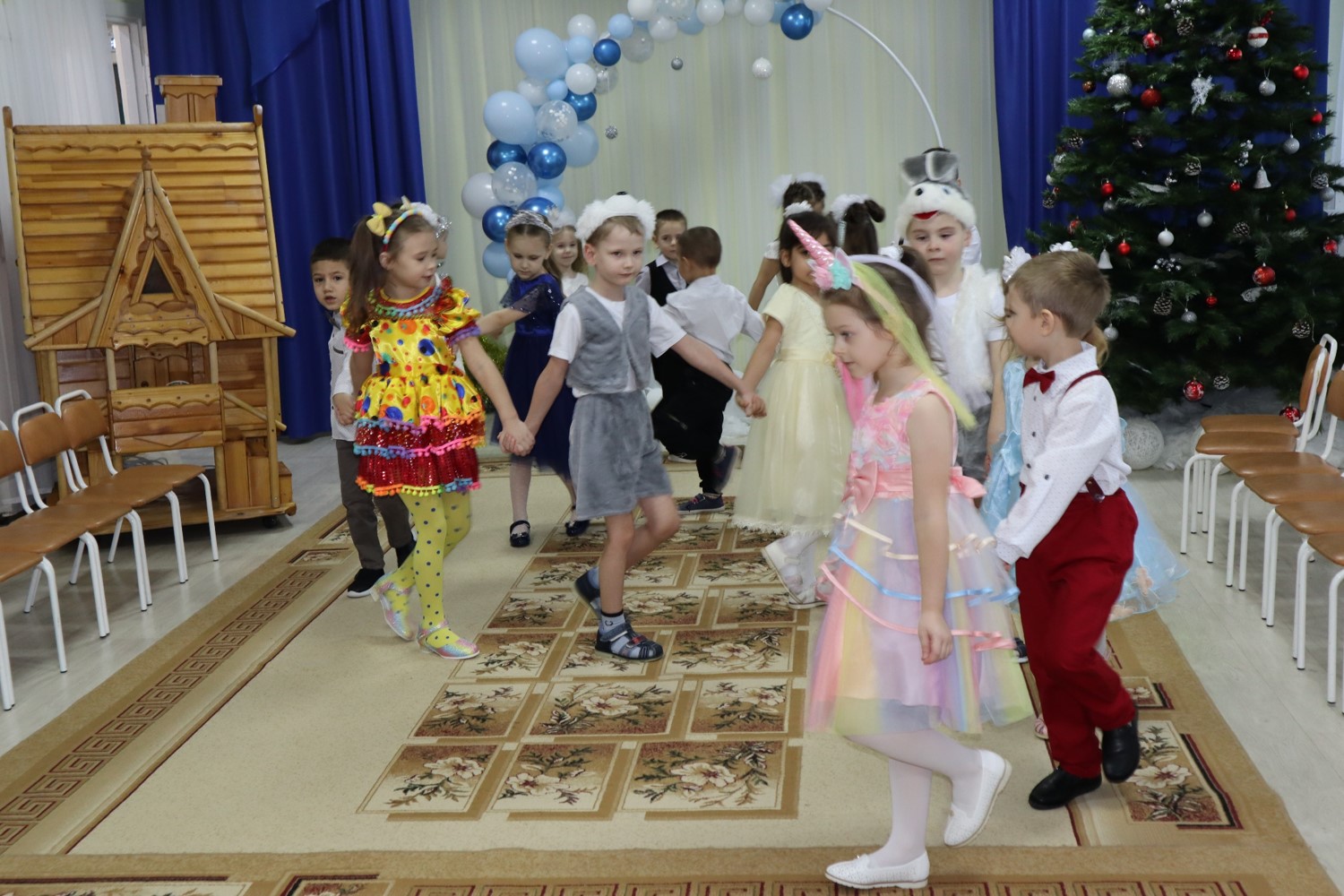 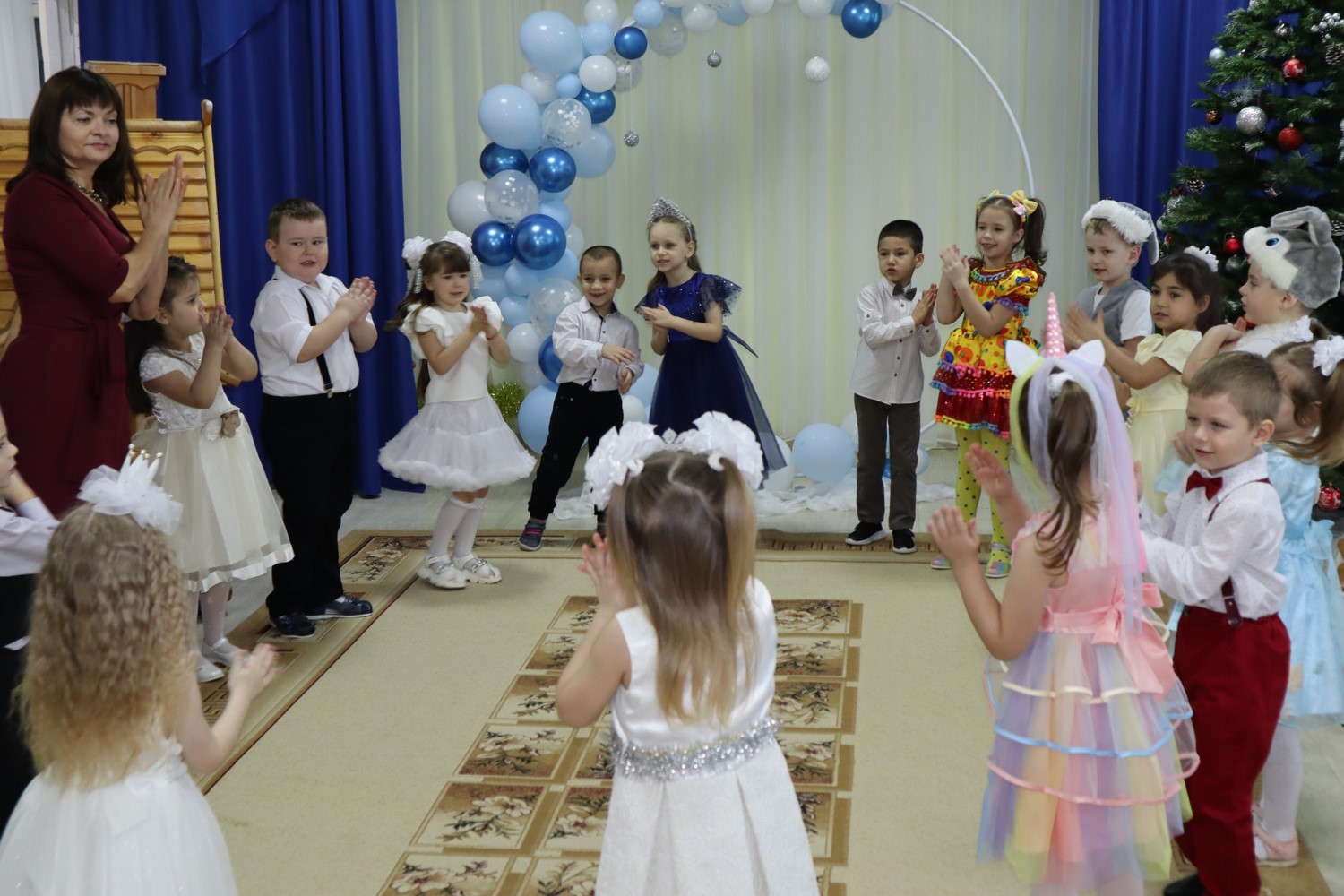 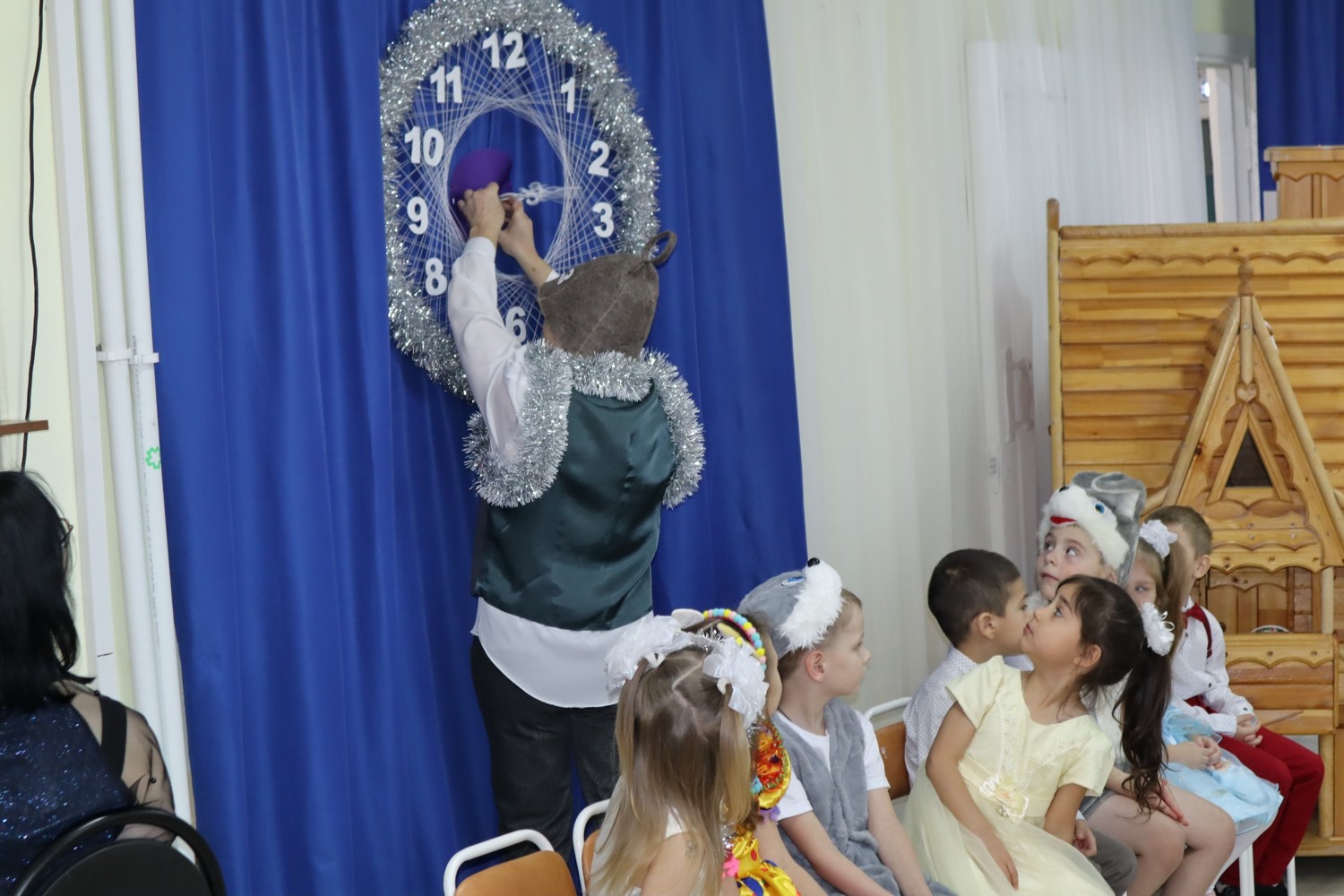 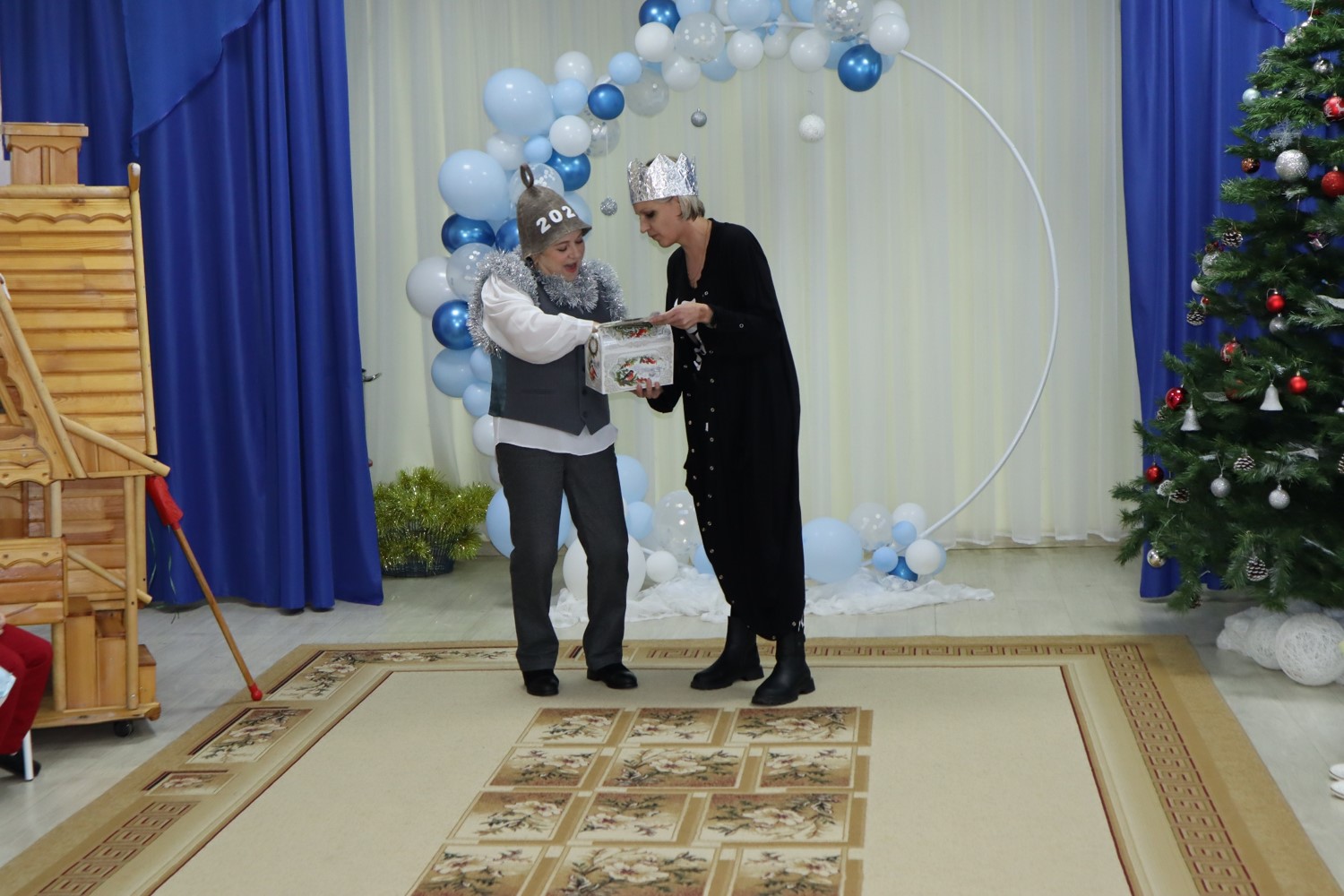 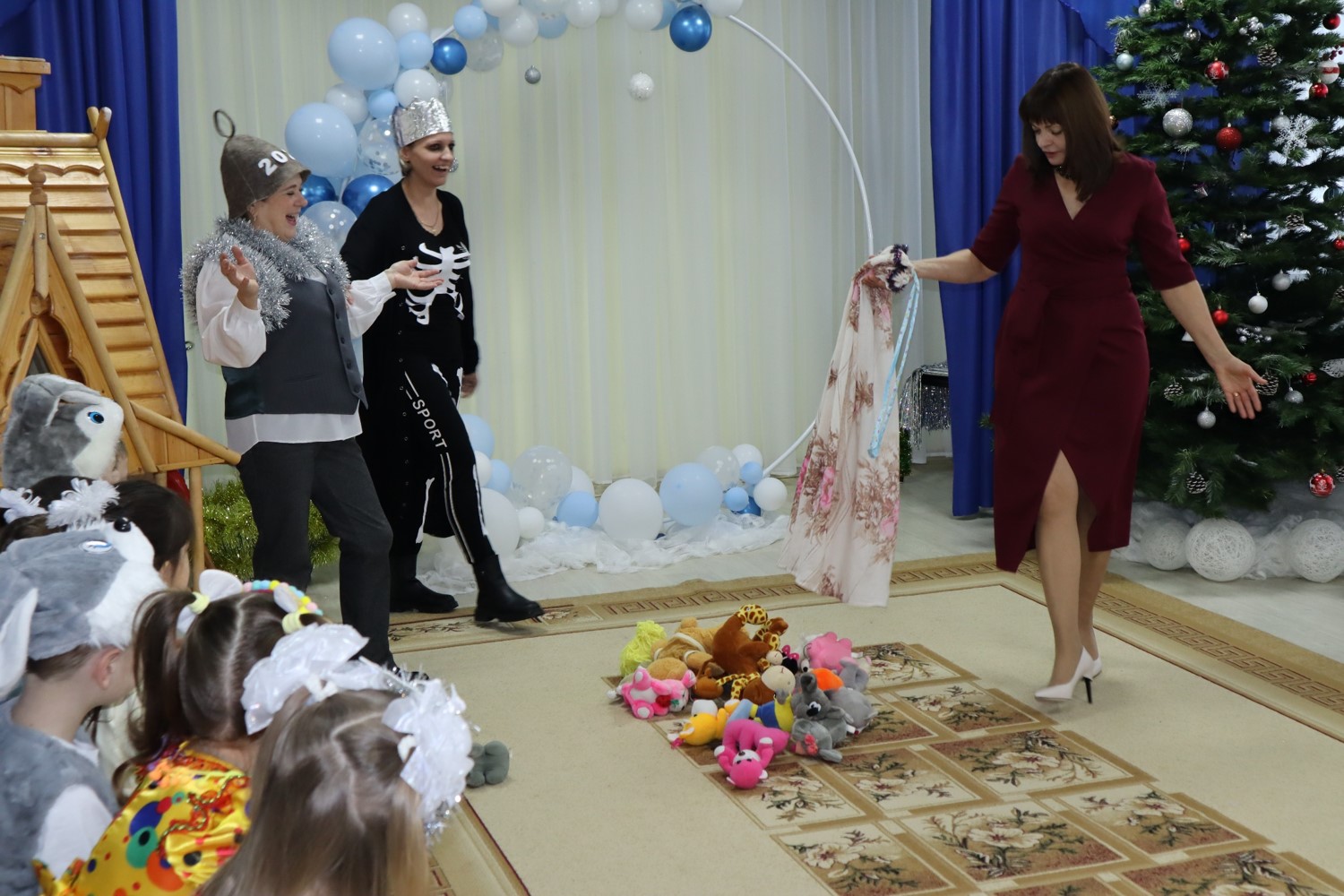 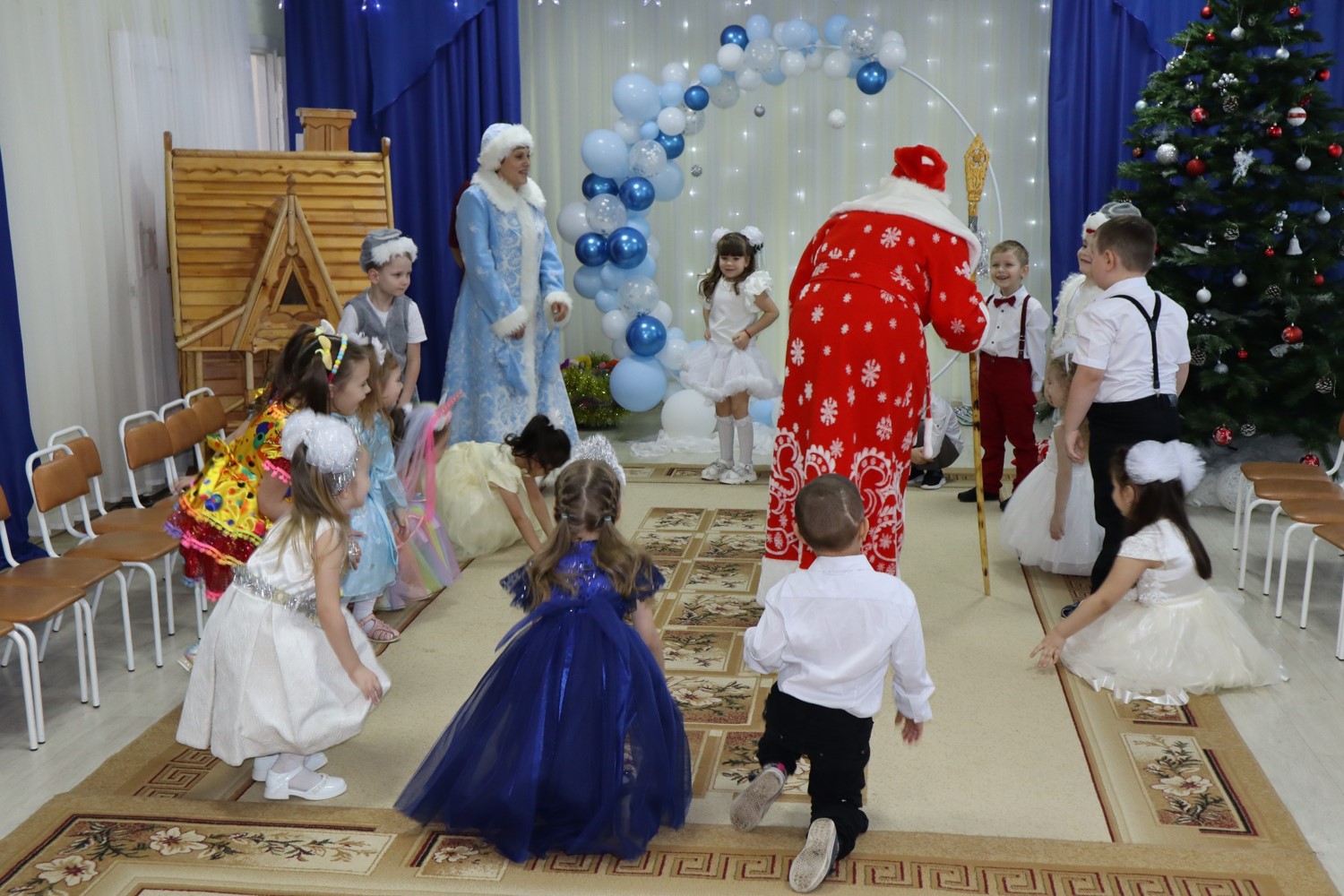 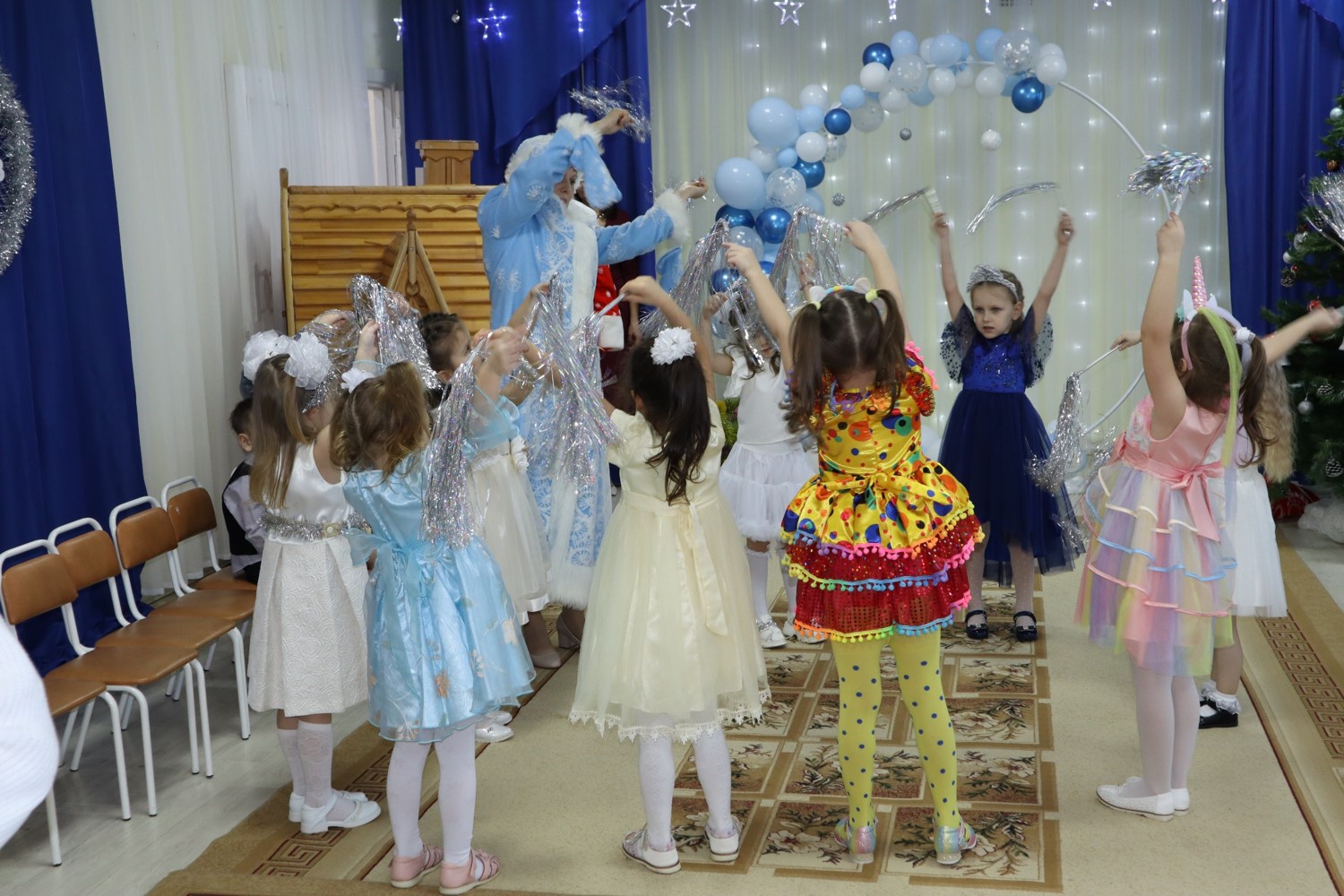 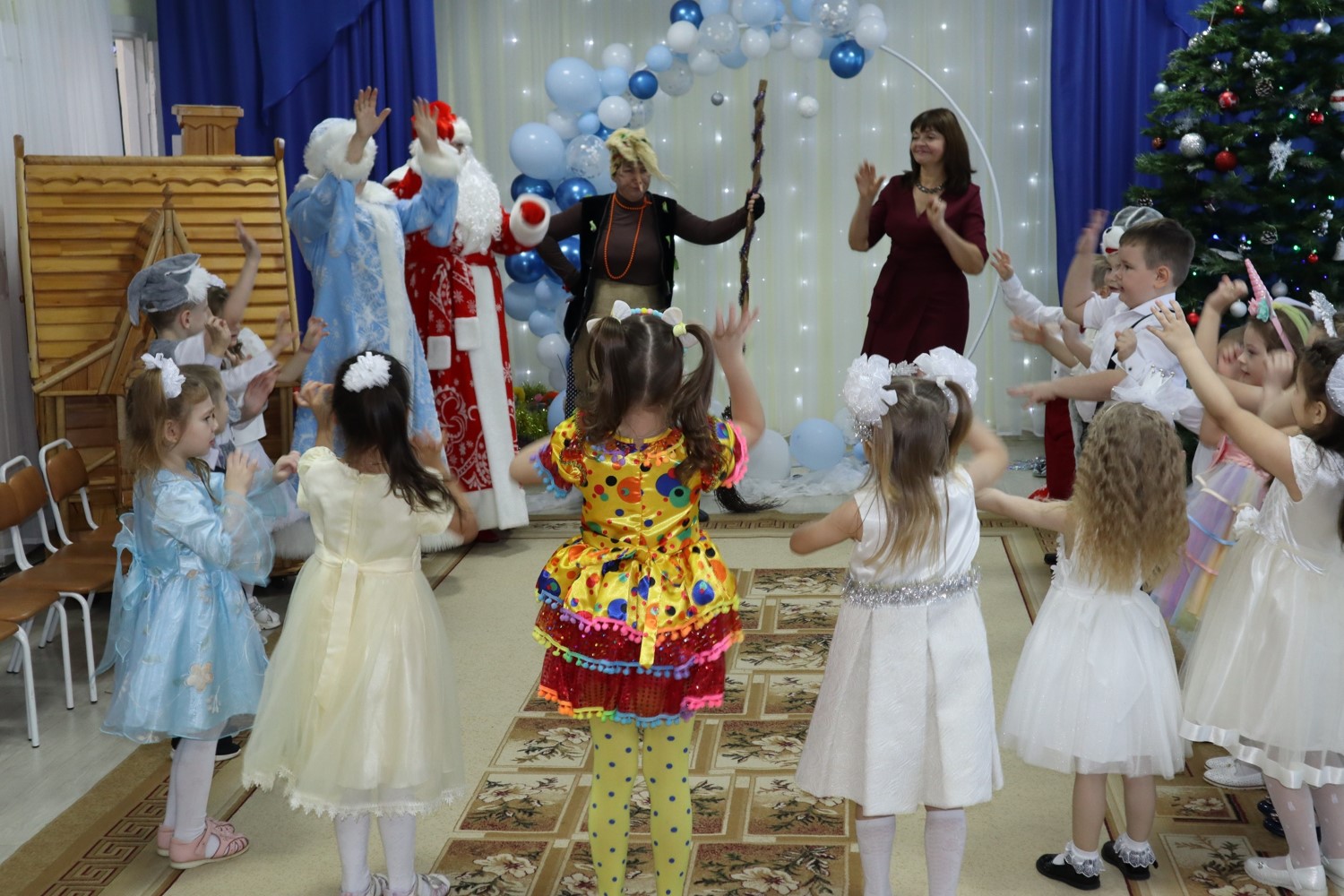 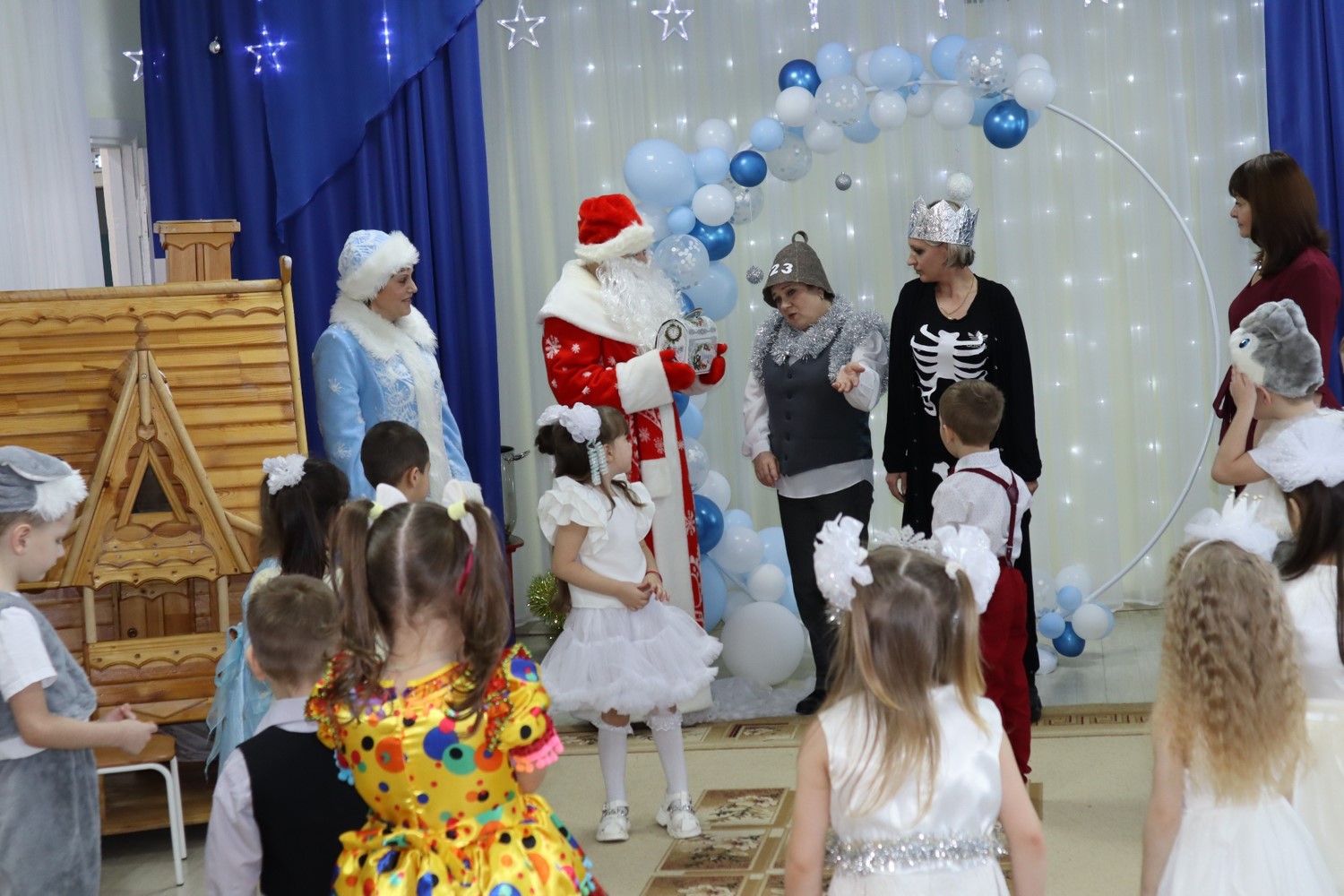 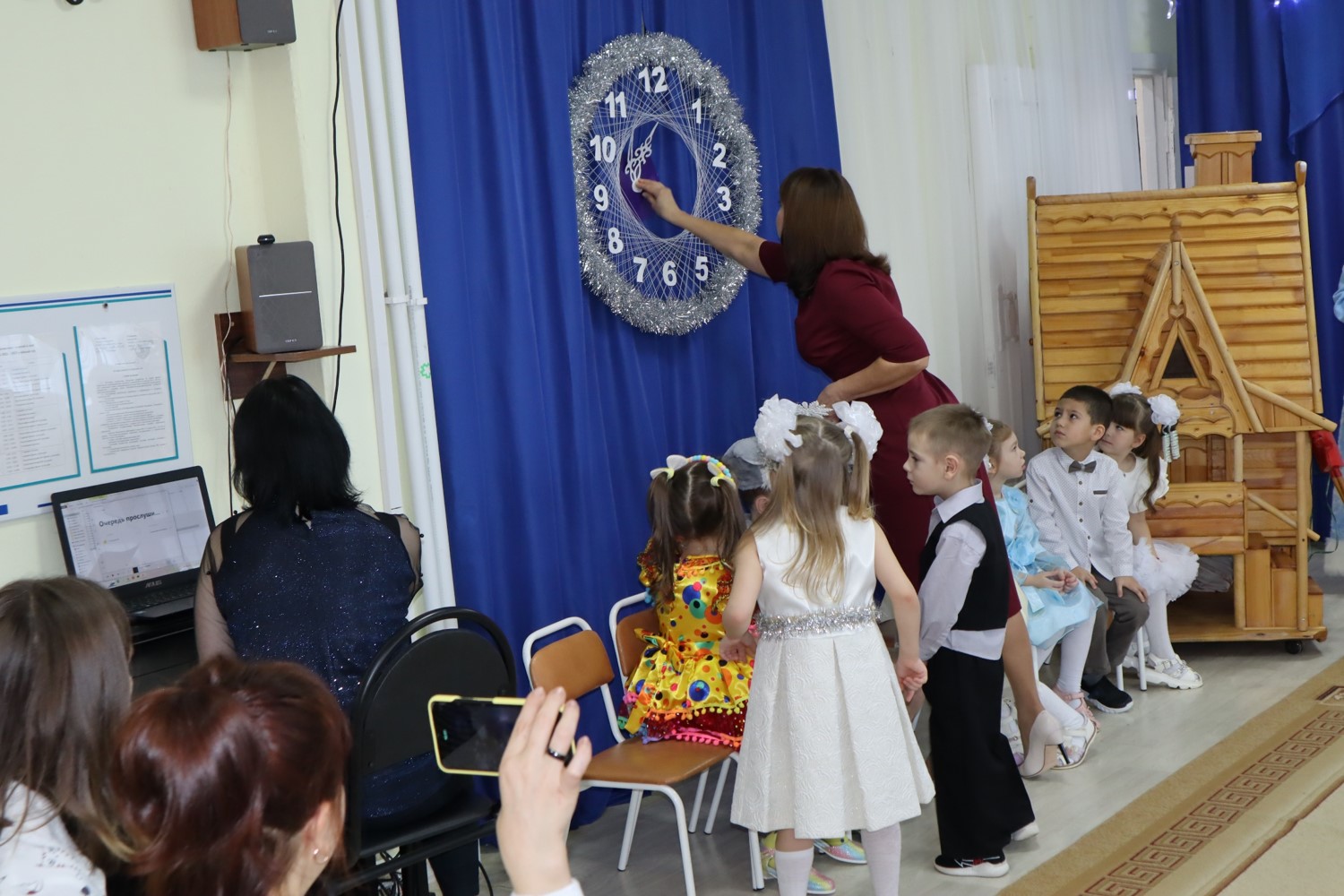 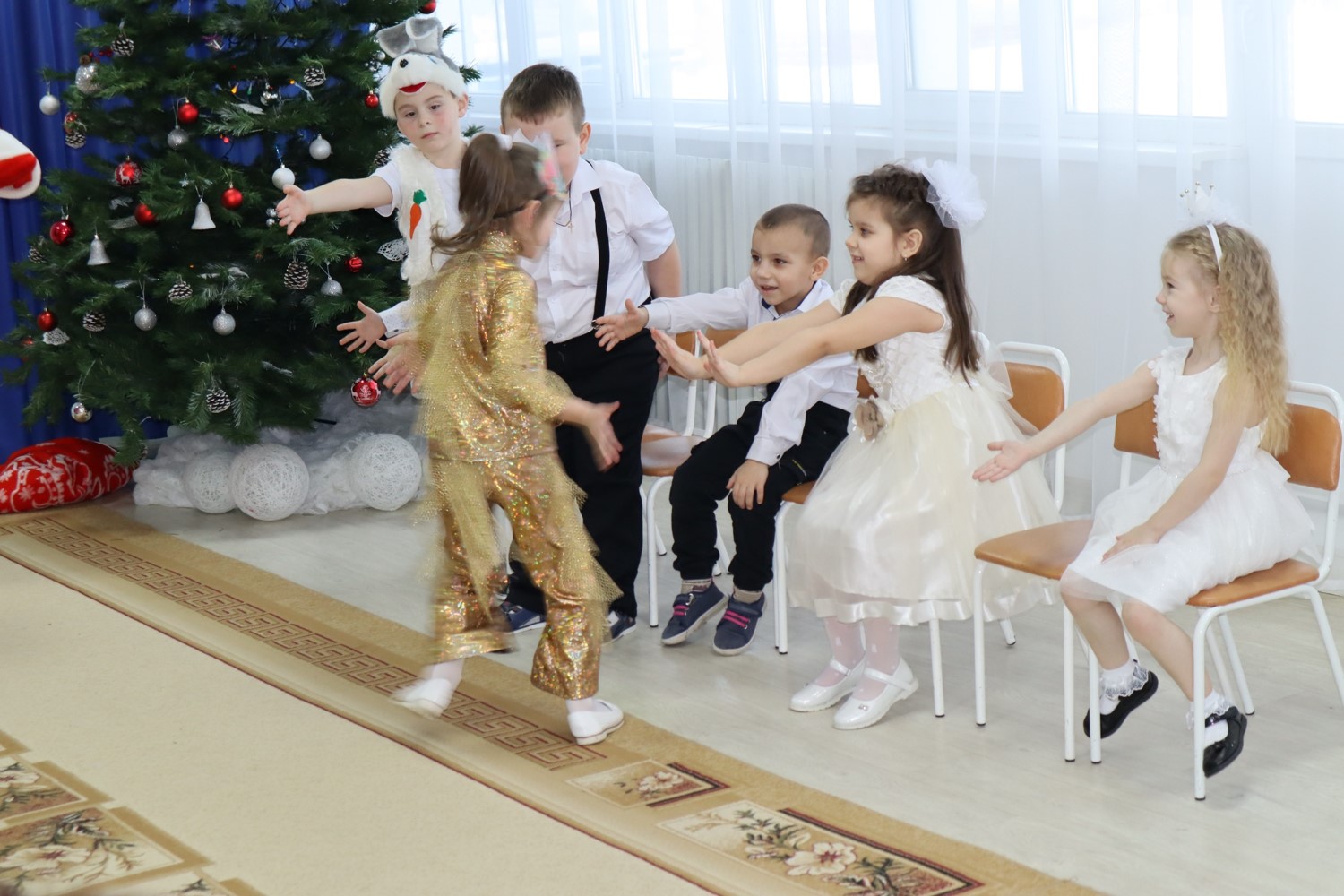 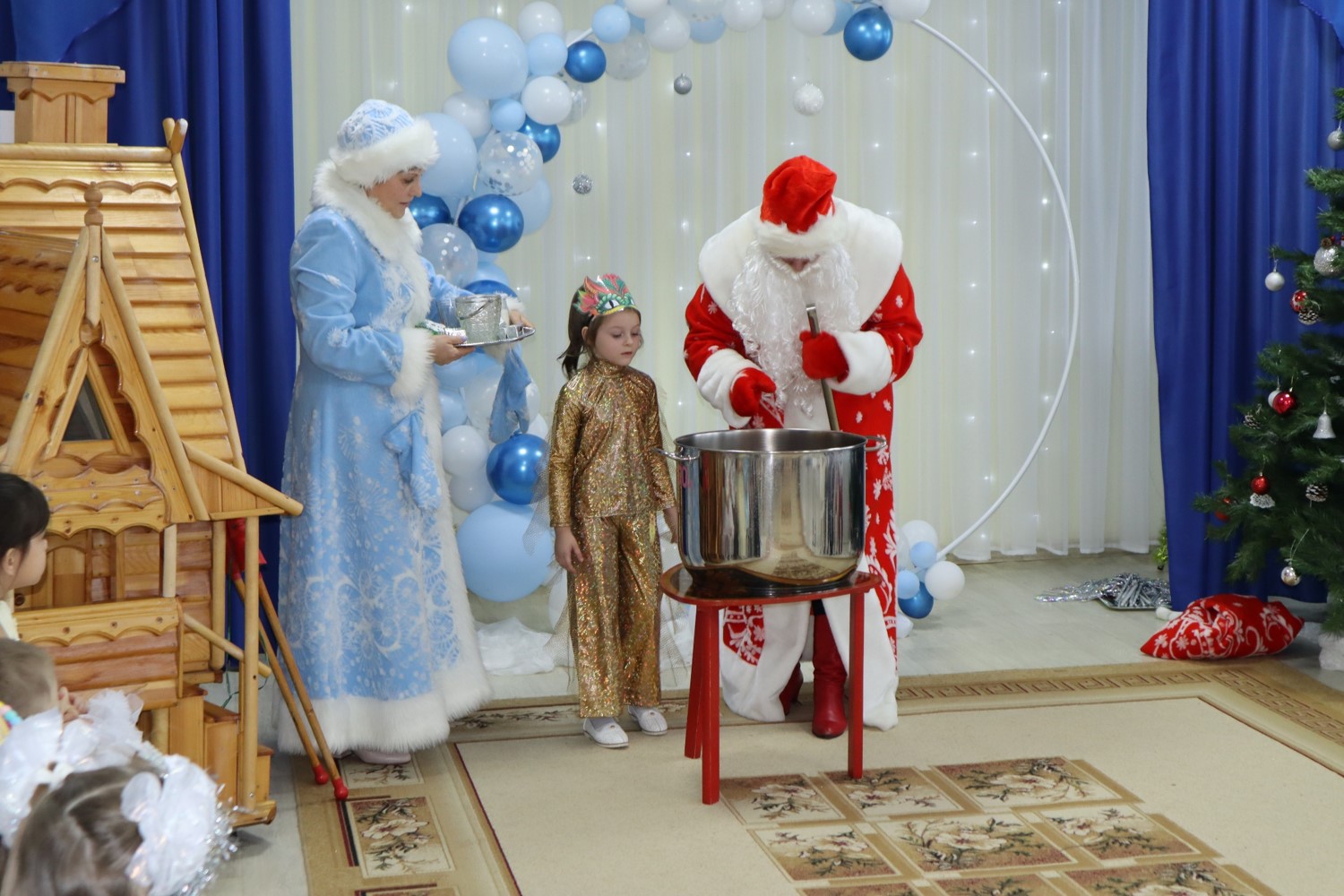 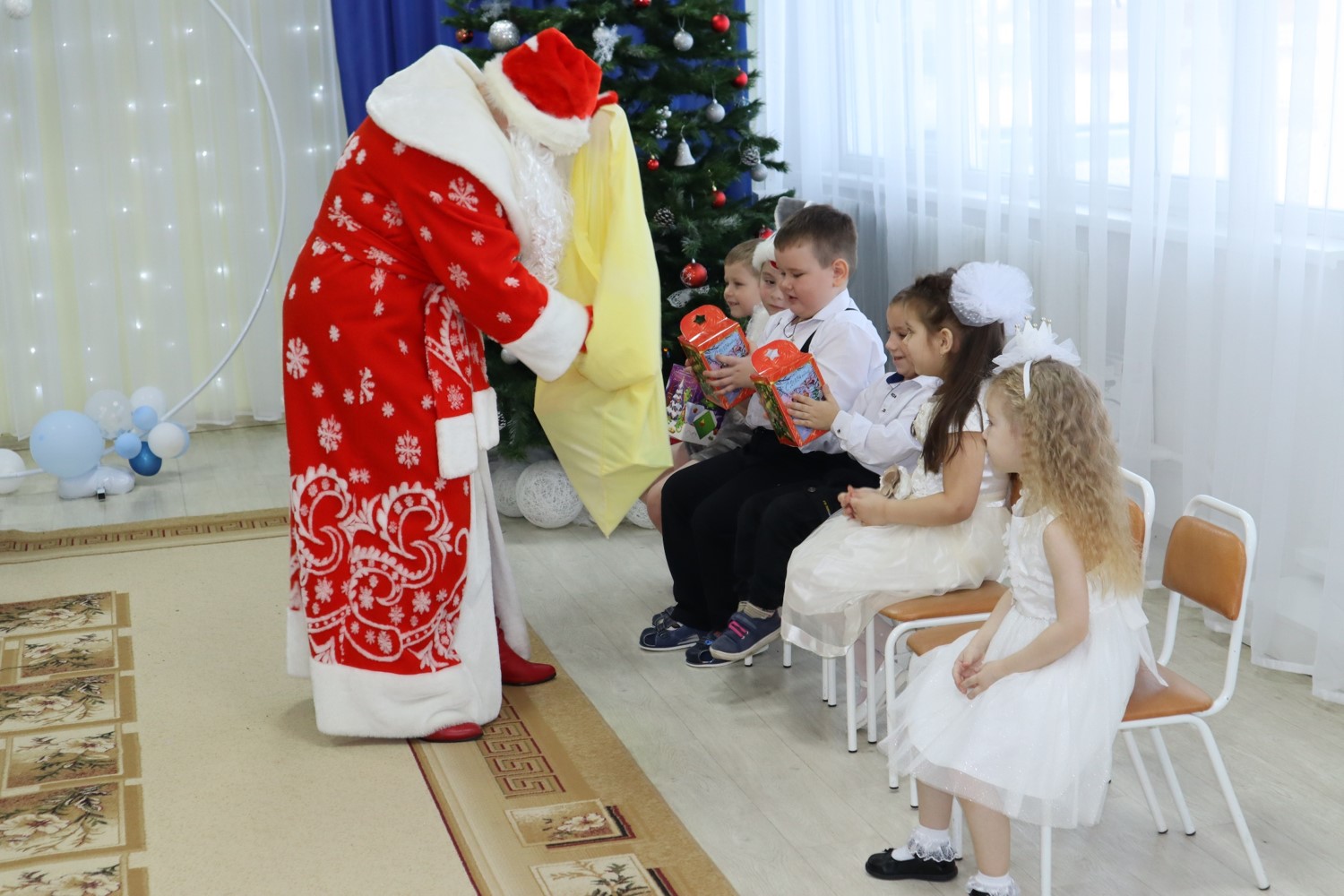 